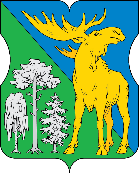 АДМИНИСТРАЦИЯМУНИЦИПАЛЬНОГО ОКРУГА ЛОСИНООСТРОВСКИЙРАСПОРЯЖЕНИЕ04 апреля 2023 г.  №   33 - РМЛ Об утверждении плана проведения местных праздничных и иных зрелищных мероприятий на 2 квартал 2023 года      В соответствии с пунктом 8 части 1 статьи 8 Закона города Москвы от 6 ноября 2002 года № 56 «Об организации местного самоуправления в городе Москве», пунктами 6 и 7, подпунктом «е» пункта 15 статьи 16 Устава муниципального округа Лосиноостровский, Положением о порядке установления местных праздников и организации местных праздничных и иных зрелищных мероприятий в муниципальном округе Лосиноостровский, на основании Решения Совета депутатов муниципального  округа  Лосиноостровский  от  20 декабря 2022  года   № 7/6 – СД «Об утверждении перечня местных праздничных и иных зрелищных мероприятий в муниципальном округе Лосиноостровский на 2023 год» (в редакции решения Совета депутатов от  21 марта 2023 года № 4/9-СД) : 1. Утвердить план проведения местных праздничных и иных зрелищных мероприятий на 2 квартал 2023 года (приложение).2. Опубликовать настоящее распоряжение на официальном сайте муниципального округа Лосиноостровский в информационно-телекоммуникационной сети Интернет.3. Контроль за исполнением настоящего распоряжения возложить на главу муниципального округа Лосиноостровский Федорову А.А.Глава муниципальногоокруга Лосиноостровский					          А.А. Федорова        Приложение                                                                                              к распоряжению администрации                                                                                             муниципального округа Лосиноостровский                                                                                             от 04 апреля 2023 г. № 33-РМЛПлан проведения местных праздничных и иных зрелищных мероприятий на 2 квартал 2023 года№ п/пНаименование Дата и времяпроведенияМесто проведенияПредполагаемое количество участниковОбъем финансирования(руб.)Источник финансирования1Праздничное мероприятие «Весна в Лосинке»27 апреля 2023 г.начало в 15.00г. Москва, ул. Осташковская, д. 4, территория у пруда Торфянка100 чел.300 000,00Бюджет муниципального округа Лосиноостровский2Праздничное мероприятие «Готов служить Отечеству»4 и 18 мая 2023 г. начало в 15.00г. Москва, ул. Осташковская, д. 4, территория у пруда Торфянка120 чел.400 000,00Бюджет муниципального округа Лосиноостровский3Праздничное мероприятие «Зеленые просторы Лосинки8 июня 2023 г. начало в 15.00г. Москва, ул. Осташковская, д. 4, территория у пруда Торфянка100 чел.400 000,00Бюджет муниципального округа Лосиноостровский4Праздничное мероприятие «День муниципального округа Лосиноостровский» 29 июня 2023 г. начало в 15.00г. Москва, ул. Менжинского, д. 6, стр. 3 ПКиО «Бабушкинский», летний кинотеатр100 чел.300 000,00Бюджет муниципального округа Лосиноостровский